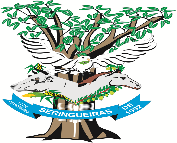 COMISSÃO PERMANENTE DE LICITAÇÃO MUNICIPALPREFEITURA MUNICIPAL DE SERINGUEIRAS- RONDÔNIAAVISO DE LICITAÇÃOPREGÃO ELETRÔNICO N°033/CPL/2021SISTEMA DE REGISTRO DE PREÇOSSEGUNDO CHAMAMENTO REQUISITANTE: SECRETARIA MUNICIPAL DE ADMINISTRAÇÃO -SEMADORGÃOS PARTICIPANTE: SEMAD PROCESSO ADMINISTRATIVO: Nº 497/SEMAD/2021.O VALOR TOTAL DO CERTAME PREVISTO PARA A ATA DE REGISTRO DE PREÇOS R$ 39.500,50 (TRINTA E NOVE MIL QUINHENTOS REAIS E CINQUENTA CENTAVOS). A Prefeitura Municipal de Seringueiras, com sede na Avenida Marechal Rondon, nº 984, Centro, Seringueiras-RO, através de seu Pregoeiro Oficial, TORNA PÚBLICO que realizará Licitação na modalidade PREGÃO ELETRÔNICO, tipo de EXECUÇÃO INDIRETA, que será julgada pelo MENOR PREÇO POR LOTE/GLOBAL, tudo em conformidade com as regras estipuladas na Lei n.º 10.520/02, Lei Complementar n.º 123/06, alterada pela Lei Complementar Nº 147/2014, alterada pela Lei Complementar nº 155, de 2016, com aplicação subsidiária da Lei n.º 8.666/93, o Decreto Federal nº. 5450 de 31 de maio de 2005, Decretos Municipais n.º 056/PMS/2013, n.º 038/PMS/2013 e n.º 135/PMS/2019 e ainda pelo Código de Defesa do Consumidor, Lei nº. 8.078/90, INSTRUÇÃO NORMATIVA Nº 206, DE 18 DE OUTUBRO DE 2019 e demais legislações municipais pertinentes, segundo as condições e especificações estabelecidas no Edital e seus anexos e termo de referência. OBJETO: REGISTRO DE PREÇO PARA FUTURA E EVENTUAL CONTRATAÇÃO DE EMPRESA ESPECIALIZADA PARA PRESTAÇÃO DE SERVIÇOS DE AVALIAÇÃO MÉDICA, PARA FINS DE READAPTAÇÃO, AUXILIO DOENÇA, CONCESSÃO DE APOSENTADORIA POR INVALIDEZ E RECUPERAÇÃO DAS CONDIÇÕES DE SAÚDE, DESTINADOS A SUPRIR AS NECESSIDADES DAS SECRETARIAS MUNICIPAL DE ADMINISTRAÇÃO DA PREFEITURA DE SERINGUEIRAS – RO POR UM PERÍODO DE 12 MESES, CONFORME CONDIÇÕES, QUANTIDADES, EXIGÊNCIAS E ESTIMATIVAS CONTIDAS NESTE EDITAL E TERMO DE REFERENCIA. Data para cadastro de propostas a partir das 08:00 horas do dia 13/08/2021, Início da sessão pública de lances: Dia 30/08/2021 às 09:00 horas, horário de Brasília/DF,  Local https://www.licitanet.com.br, maiores informações através do telefone (0xx)-69-3623-2693/2694 ou pelo e-mail cplseringueiras@gmail.com.Seringueiras - RO, 11 de agosto de 2021.______________________________________ SÉRGIO VILMAR KNONERPORT. Nº448/GAB/PMS/2021Pregoeiro Oficial